NA7IONAL ASSEi\/IBLYWRITTEN REPLYQUESTION NO.646QUESTION 646 FOR WRITTEN REPLY: MR N PAULSEN (EFF): NATIONAL ASSEMBLY (NA): WORK DOXE WITH SYATE-OWNED ENTERPRICES"648. Nlr N Paulsen (EFF) to ask the Nlinister of Science and YechnOID@/: What work does her department and the entitles reporting to her do with state-owned enterprises?”NW776E3REPLY:Table 1: Work done by the Department and the entities reporting to the Minister with State-owned enterprises (SOEs)1 Institution/pubiic	Name of SOE	Type of work dDne wlth SOE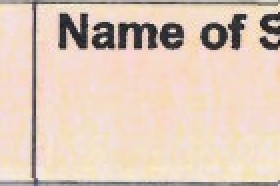 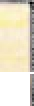 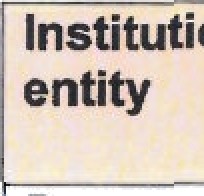 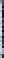 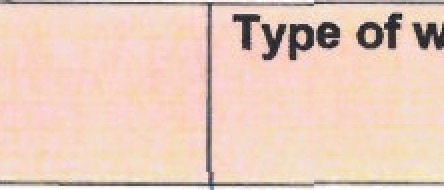 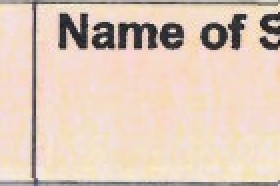 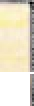 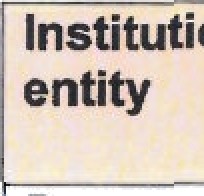 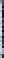 entityDepartment of Science and Technology (DST)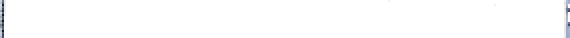 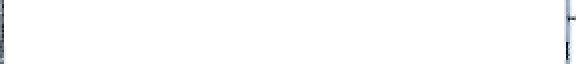 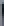 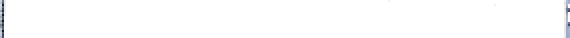 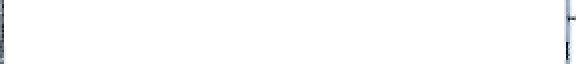 South African Broadcasting Corporation (SABC)	. Television licenses and advertisements.South Afncan National Road Agency (SANRAL	Pa   ment ofe-tolls	 		 		 		 	South African Post Office (SAPO).	Telkom.		 		 	Provision of Postbox licenses.		 			 			_’ Tel	 mmunications		 		   				 		 		 C%ncI	for	Scientific and Industrial  Research (CSIR)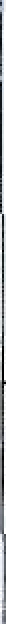 State Information Technology Agency{SITA	Provision of tansversal Systems		 	Eskom.	Reinstating operational excellence and sustainability of ' Eskom’s existing fleet, addressing challenges from the fundamental shifts in the elewicity and ene‹gy system, 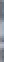 co-develo ment of new initiatives.		 	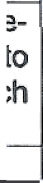 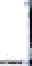 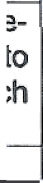 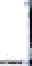 Transnet.Joint	projects	and/or	programmes	involving	pre-acquisition research and decision support, access to national infrastructure, long term collaborative research and development for new innovative products.     National	Research Foundation (NRF)Eskom				 Council for Mineral Technology (Mintek).	  	, South African Nuclear Energy CorporationElectricity supply.	 				 				 			                                      Research funding.				 			   						 		                                                       Trade test preparations.										 			, (NECSA).	Rae	earch collaborations funding received by the NRF. ”1 Table 1 provides an outline of the institutions listed in Schedule 2 (Major Public Entities) and 3B (National Government Business Enterprises) of the Public Finance Management Act, 1999 (Act No. 1 of 1999) (PFMA) as published by the National Treasury. When responding to the Parliamentary Question, the entities repocting to the Ntinister provided informat@n on Institutions listed in Schedule 3A (National Public En\ities) of the PFNIA as well. The latter has been excluded in the reply.4Institution/public entityName of SOE	Type of work done with SOE	"', South Afican Broadcasting Corporation (SABC).	Research funding and television licenses.South Afri	n Bureau of Standards (SABS).	I Calibration and monitoring of radiation dosimeters.		" ' South African”National Road Agency (SANRAL		e-toll.		 		 		 	    Post Office (SAPO).		Postbox licenses.  	 		 		 	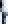 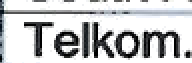 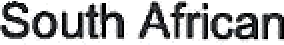 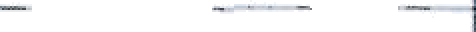 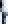 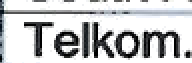 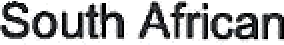 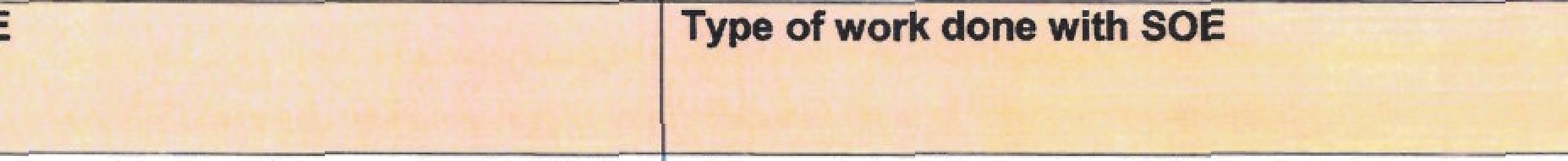 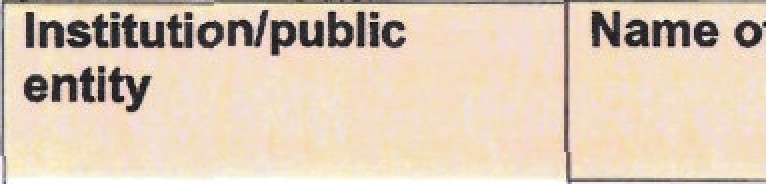 ! Armaments Corporation of South Africa Armscor). 	 	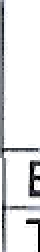 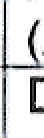 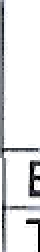 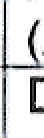 South African National	Denel Group. Space Agency (SANSA) Te e	mmunications.	 		 	” ' Science“engagement”programme funding received by the NRF.		 		 				 	 Denel contracted for the development of South Africa’s first operational Earth Observation Satellite called EO- Sat1. Hosting infrastructure expenditure at the Denel Overber	Test Range (OTR).			 		 Eskom.			 						Servi  es e e		.							 Telkom.				 					Telephones  and rental expenditure.		 			 SABC.		 				 			License e	enditure.	_			 		ARMSCOR.	Revenue services rendered.		 	Academy of Science of	AS5Af has not undertaken any work with SOEs.	N/A.Sou h A i a /ASSAf)Technology	Innovation	The TIA has not undertaken any work with SOEs.	N/A. 		_	 		 		_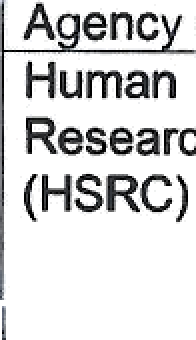 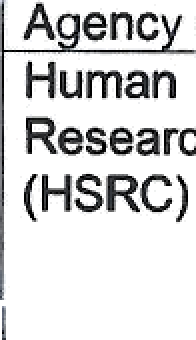 Sciences	The HSRC has not undertaken any work with ) N/A.Council	SOEs, but rather a review of the role of SOEs ascommissioned by the Presidential State-owned	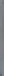 entities	Review	Committee	(PRC)	(refer	to 	Annexure A).		 		 		 		 		 		 	nexure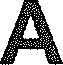 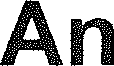 Democracy, Governance and Service Oellvery of the Numan Sciences Research Council conwibMions to the 5OEs sectorOn the 12 May 2010, then State President Jacob Zuma announced the appointment of the Presldential State- owned Entities Revtew Committee (PRC) to review the role of SOEs. The PRc was established to address the question of whether SOEs are responding appropriately to the deYelopmental state agenda of South Africa. The Human Sciences Research Council (HSRC) was commissIc›ned to provide research support to the PRC until the end of the project in 2014. The PRC emerged with 31hecommendrahe\ ›redi  en‹)  '   v.za e!ectredireep ort, downIoads/ voluive  1 'how me  1.  of	co-ordinated end written by the HSRC. The evaluation research ascertained the extent to which the State must ensure that SOEs are vibrant and execute thelr mandate effectively and efficiently within the context of transformation, governance and development.The HSRC followed throu8h the work of the review In var\ous dissemination platforms, including publications, media statement and open discussion of the 5OEs on television and radio talk shows. Practlcal evidences include the work published by the HSRC research experts on SOEs and thi5 Include:Kanyane M.H, Houston, G, Viljoen, J, Wentzel, M and Onuoha, G compiled Legislative and regulatory framework review, the role of SOEs in skills development and job creation, SOEs contribution to enterprise and socio-economic development and the qualitative review of the SOEs landscape in South Africa, 2011-  See  more  at: httf›:, ,’www.hsrc.ac.za¿en • research—out;›uts.’vie.w. 6231#sthash. u0ubTEijl.d l ufKanyane, M. (2018) Streamllning the state-owned entities landscape within the overarching legislative framework. (HSRC Policy Brief, March).Kanyane, MH & Sausl K (2015) Reviewing state-owned entities’ governance landscape in South Africa, African Journal of Business Ethics, Vol. 9 No, 1, December 2015 (28-41) DOI 0976-3600 https://doi.org/10.15249/9-1-81The HSRC presented the outcomes of the 5OEs research work at the Standing Committee on Appropriation (SCOA) in 2017 and also reported the work of the SOEs to policy makers through a policy brief ’Streamlining the state-owned entities landscape within the overarching legislative framework’ published in 2018 by the HSRC Press.